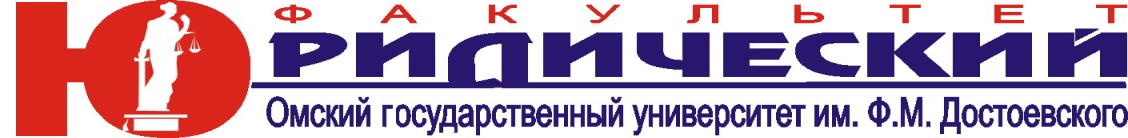                                 г. Омск, ул. 50 лет Профсоюзов, 100/1, корпус № 7 ОмГУ,                                               телефоны: 63-21-20, 63-16-16, www. omlaw.ruУважаемые коллеги!05 − 08 апреля 2016 г. юридический факультет Омского государственного университета им. Ф.М.Достоевского проводит ДНИ СТУДЕНЧЕСКОЙ НАУКИ, в рамках которых пройдут следующие мероприятия: 1. II тур Всероссийской студенческой олимпиады по юриспруденции по Сибирскому федеральному округу. 2. XXXX научная студенческая конференция «Молодежь третьего тысячелетия».3. XII Всероссийский турнир знатоков криминалистической техники на кубок Альфонса Бертильона.05 апреля 2016г. начало в 10.00XII Всероссийский турнир знатоков криминалистической техники на кубок Альфонса БертильонаТурнир состоит из двух этапов. На первом этапе команды представляют свою «Визитную карточку» в виде художественного номера, который должен отражать специфику учебного заведения команды и специализацию. Приветствуются костюмированное выступление со звуковым и визуальным сопровождением (при помощи мультимедийного оборудования). Продолжительность номера не должна превышать 10 минут.На втором этапе проводится «Криминалистический Брейн-Турнир», в ходе которого командам, состоящим из 4 студентов (2-4 курсов), необходимо выполнить теоретические и практические задания по криминалистической технике. 06-07 апреля 2016 г.II региональный тур Всероссийской студенческой олимпиады по юриспруденции по Сибирскому федеральному округуОлимпиада проводится по следующим направлениям:  -  теория государства и права;конституционное и муниципальное право;гражданское право;гражданский и арбитражный процесс;уголовное право; уголовный процесс;международное  публичное право;трудовое право и право социального обеспечения;К участию во втором туре Олимпиады допускаются не более двух студентов (2-4 курсов) от вуза по каждому из перечисленных выше направлений. Студенты из других регионов, не  входящих в Сибирский федеральный округ, могут принять внеконкурсное участие для проверки своих знаний.Конкурсные мероприятия Олимпиады проводятся в 2 этапа:1 этап – решение тестовых заданий либо практических задач. 2 этап – выступление перед жюри с сообщениями по предложенным темам.По итогам второго тура Олимпиады будут определены победители и призеры каждого из направлений. Согласно Регламенту проведения Всероссийской студенческой олимпиады победители смогут принять участие в III туре Всероссийской студенческой олимпиады по юриспруденции, которая состоится 15 апреля 2016 года на базе УрГЮА. 	Оценка письменных работ и устных выступлений участников второго тура Олимпиады будет производиться компетентным жюри в составе известных российских ученых, имеющих большой опыт научной и практической деятельности, представителей органов государственной власти, судебных и правоохранительных органов. В работе жюри также могут принять участие представители образовательных учреждений – участников Олимпиады (не более одного представителя от вуза, по предварительной заявке). Первый день с 10-00 участники олимпиады приступают к состязаниям в письменном туре (понимание письменного текста, решение задач, конкурс письменной речи, лексико-грамматический тест), после обеда им предстоит состязание в устном туре. Второй день – подведение итогов. Представители профессорско-преподавательского состава направляющей стороны могут принять участие в организации и  проведении олимпиады в качестве членов жюри. 08 апреля 2016 г.XXXX научная студенческая конференция «Молодежь третьего тысячелетия»Указанные секции состоятся только в случае очного участия не менее 10 представителей разных вузов, в случае меньшего количества – секции не состоятся, заявившиеся на них студенты могут выбрать иную секцию без предварительной регистрации.   1.История государства и права 2.Теория государства и права. Философия права.3.Конституционное и муниципальное право4.Гражданское право5. Семейное право6. Предпринимательское право7.Гражданский и арбитражный процесс8.Уголовное право9. Криминология и юридическая психология10.Уголовный процесс и криминалистика11.Административное, финансовое и налоговое право12.Международное право 13.Трудовое право14.Социальное право15. Экологическое право 16. Земельное право Форма участия в конференции только очная.Для участия  в научной студенческая конференция «Молодежь третьего тысячелетия», студенту необходимо одновременно с заявкой предоставить тезисы доклада, соответствующие требованиям, указанным в настоящем письме. Тезисы не соответствующие предъявленным требованиям не принимаются и не подлежат публикации.По всем интересующим вопросам можно обратиться в оргкомитет:. Омск, ул. 50 лет Профсоюзов, 100/1.Контактные телефоны:(381-2) 64-11-56, (олимпиада, конференция – Шахова Инна Сергеевна); (381-2) 64-61-77 (турнир – Бледнова Елена Сергеевна);galnikem@mail.ru – председатель орг. комитета Обухова Галина Николаевна. (8-908-100-35-61)Подробная информация о проведении мероприятий будет размещена на сайте юридического факультета после окончания срока приема заявок: www.omlaw.ruЗаявки вузов на участие в указанных выше мероприятиях (Приложения № 1, 2, 3,4,) принимаются не позднее 21 марта 2016 г. по электронной почте: Jf_nauka@mail.ru (с пометкой «Олимпиада», «Конференция», «Конкурс») kafprokrim@mail.ru(с пометкой «Турнир»)Проезд, проживание и питание участников осуществляется за счет средств направляющей стороны и осуществляется самостоятельно.Направляя заявку на участие в мероприятиях с указанием личных данных в адрес юридического факультета ОмГУ им. Ф. М. Достоевского, вы  автоматически подтверждаете согласие на обработку переданных персональных данных, в соответствии с ФЗ от 27.07.2006 № 152-ФЗ «О персональных данных»Приложение: 1. на 2 листах                        2. на 1 листе                        3. на 2 листах                        4. на 1 листе                        5. на 1 листеС уважением оргкомитет.Приложение 1ЗАЯВКАУЧАСТНИКА ВТОРОГО ТУРА ВСЕРОССИЙСКОЙ СТУДЕНЧЕСКОЙ ОЛИМПИАДЫ ПО СФОнаправление «Юриспруденция»Полное наименование образовательного учреждения:________________________________________________________________Список студентов, направляемых для участия в Олимпиаде:Информация о представителе вуза, направляемом для участия в работе жюри (ФИО, должность, ученая степень, ученое звание, направление Олимпиады).Информация о лице, ответственном за координацию по вопросам организации Олимпиады (ФИО, должность, телефон, факс, e-mail).Приложение 2ЗАЯВКА УЧАСТНИКАXII ВСЕРОССИЙСКОГО ТУРНИРА ЗНАТОКОВ КРИМИНАЛИСТИЧЕСКОЙ ТЕХНИКИ НА КУБОК АЛЬФОНСА БЕРТИЛЬОНАПолное наименование учреждения_________________________________________________________________________________Список студентов, направляемых для участия в Турнире:Информация о лице, ответственном за координацию по вопросам участия в Турнире (ФИО, должность, телефон, факс, e-mail).Приложение № 3ЗАЯВКА УЧАСТНИКАXXXX НАУЧНОЙ СТУДЕНЧЕСКОЙ КОНФЕРЕНЦИИ«МОЛОДЕЖЬ ТРЕТЬЕГО ТЫСЯЧЕЛЕТИЯ»Фамилия, имя, отчество (полностью)__________________________________Учреждение ______________________________________________________Группа ___________________________________________________________Секция___________________________________________________________Научный руководитель _____________________________________________Тема ______________________________________________________Телефон __________________________________________________________e-mail _____________________________________________________________Приложение № 4Правила оформления тезисовРаботы оформляются в форме научного доклада или научного отчета, объемом не более 5 страниц; формат – А-4; поля страницы: верхнее, левое и нижнее-2 см, правое – 1 см; шрифт Times New Roman, размер шрифта - №14, межстрочный интервал-1.5; отступ в абзаце -1.3 см; выравнивание основного текста – по ширине.Подписывая заявку на участие в конференции, участник гарантирует, что он согласен с условиями проводимого мероприятия и не нарушает авторские права на интеллектуальную собственность третьих лиц, а также не претендует на конфиденциальность представленных в работе материалов и передает право на их некоммерческое использование организаторам конкурса.В тезисах необходимо указать следующую информацию:- название (полужирное начертание, прописные буквы, выравнивание по центру) с переводом на английский язык;- аннотация на русском и на английском языке;- ключевые слова на русском и английском языке;- инициалы, фамилия, группа студента (обычное начертание, с левого края);- научный руководитель, инициалы, фамилия (обычное начертание, с правого края);- текст тезисов в обязательном порядке должен содержать сноски на научную литературу и на использованный нормативный материал, оформленные в соответствии с приведенными ниже примерами; - в тексте тезисов сноски размещаются на строке в квадратных скобках. Лучшие научные доклады по каждой подсекции попадут в сборник научных трудов.Пример:Особенности правового регулирования авторских прав                                          Название на английскомАннотация : на рус. и англ. языкеКлючевые слова: на рус. и англ. языкеА.А. Иванов, группа, курс ВУЗ (перевод на англ.)Научный руководитель: В.В. Сидоров, доцент кафедры   , ВУЗ(перевод на англ.)Налоговая политика помогает осуществлению гармонизации налоговых отношений. Она направлена на устранение неоднородности экономического развития отдельных отраслей и видов хозяйственной деятельности в части получаемых ими доходов [2].Образцы оформления сносок:Нерсесянц В.С. Общая теория права и государства. М.: НОРМА-ИНФРА-М, 1999. С. 490.Шафиров В. М. Проблема пробелов в праве и современное (интегративное) правопонимание // Российское правосудие. 2012. № 10. С. 5-6.Постановление Пленума Верховного суда РФ от 29.10.2009 г. № 22 (ред. от 14.06.2012 г.) «О практике применения судами мер пресечения в виде заключения под стражу, залога и домашнего ареста» // СПС «КонсультантПлюс» : справ. правовая система. Версия Проф. Электрон. дан. М., 2013. Доступ из локальной сети Науч. б-ки Том. гос. ун-та.«Госдума определилась, что считать мошенничеством и как за это наказывать» // http://pravo.ru: справочно-правовая система. URL: http://pravo.ru/news/view/80083 (дата обращения 20.03.2013 г.)Уголовный кодекс Российской Федерации от 13.06.1996 г. № 63-ФЗ (ред. от 28.04.2009 г.) // Собрание законодательства РФ. 1996. № 25. Ст. 2954.Федеральный закон Российской Федерации от 13.12.1996 г. № 150-ФЗ (ред. от 14.03.2009 г.) «Об оружии» // Российская газета. 1996. 18 дек.Турышев А.А. Информация как признак составов преступлений в сфере экономической деятельности: автореф. дис... канд. юрид. наук. Омск, 2006. С. 19.Приложение № 5Перечень гостиниц для проживания, находящиеся в близком расположении от места проведения мероприятий.Гостиница-общежитие ОмГУ, ул. Пригородная, 9, тел: 8-381-2-641-683Гостиница «Витязь», ул. Энергетиков д.6, тел. (3812) 38-13-75Гостиница «Алмазные острова», ул. 50 лет Профсоюзов 77/1, тел. (3812)635-155Гостиница «Подкова», ул. проспект Культуры, 11, тел. (3812) 672-025Гостиница «Триумф 2001», ул. 50 лет Октября 6, тел: 3812 -40-77-40Бронирование осуществляется самостоятельно!По ценам, указанным в таблице,  количество мест ограничено!	№ФИО студента (полностью)Факультет (институт)КурсНаправление Олимпиады1Теория государства и права2Теория государства и права3Конституционное право4Конституционное право5Гражданское право6Гражданское право7Гражданский и арбитражный процесс8Гражданский и арбитражный процесс9Уголовное право10Уголовное право11Уголовный процесс12Уголовный процесс13Трудовое право и право социального обеспечения14Трудовое право и право социального обеспечения15Международное право16Международное право№ФИО студента (полностью)Факультет(институт)Курс12342-х местный номер3-х местный номер400 руб. в сутки с человека400 руб. в сутки с человека2-х местный «эконом»1, 2-х местные «комфорт»1,2-х местные, улучшенные1100 руб. в сутки за номер (с 2-х чел)1600 руб. в сутки за номер (с 2-х чел)1700 руб. в сутки2-х местный бюджетный номер2-х местный улучшенный номер1000 руб. в сутки за номер (с 2-х чел)1200 руб. в сутки за номер (с 2-х чел)1-но местный1-но местный «эконом»2-х местный «бюджет»2-х местный «комфорт»150019001800 за номер (с 2-х чел)3500 за номер(с 2-х чел)1 местный бюджетный номер2-х местный улучшенный номер1000 руб. в сутки за номерОт 1500 до 3000 руб. в сутки за номер (с 2-х чел)